3° BASICO GUIA N°2 ABRIL (1) 2021 UNIDAD 1:  «Cada uno de nosotros tenemos características que nos hacen únicos, pero también podemos complementarnos con otros haciendo el bien» OBJETIVO DE APRENDIZAJE: Reconocer la diversidad del ser humano y sus responsabilidades en el crecimiento personal y social.  SEMANA 1 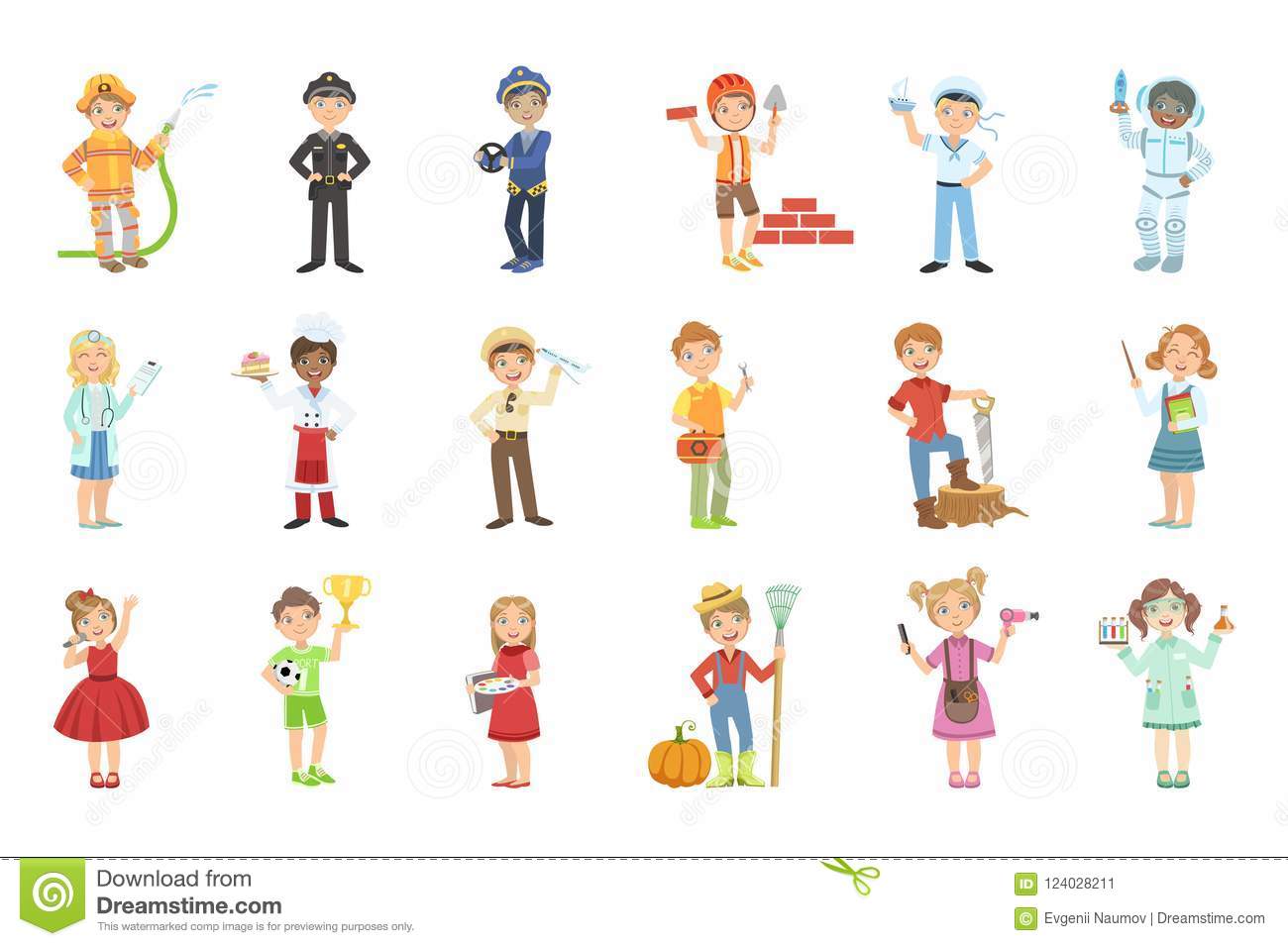 Según la definición escribe tus cualidades personales.1……………………………………………………………………………………………………………………………………………….2……………………………………………………………………………………………………………………………………………..3…………………………………………………………………………………………………………………………………………..Encierra con lápiz de color solo aquellas acciones que consideres positivas.a.- Hago lindos dibujos, pero me da flojera, mejor no hago nada.b.- Soy bueno para la pelota, jugare por mi curso en el campeonato.c.- Cuento buenos chistes, pero mejor me callo.d.- Canto tan bonito que le cantare a mi mamá.e.- Soy muy inteligente, así que hare las tareas.SEMANA 2 Leer junto al niño la Parabola,luego que la pinte.( un poco cada dia)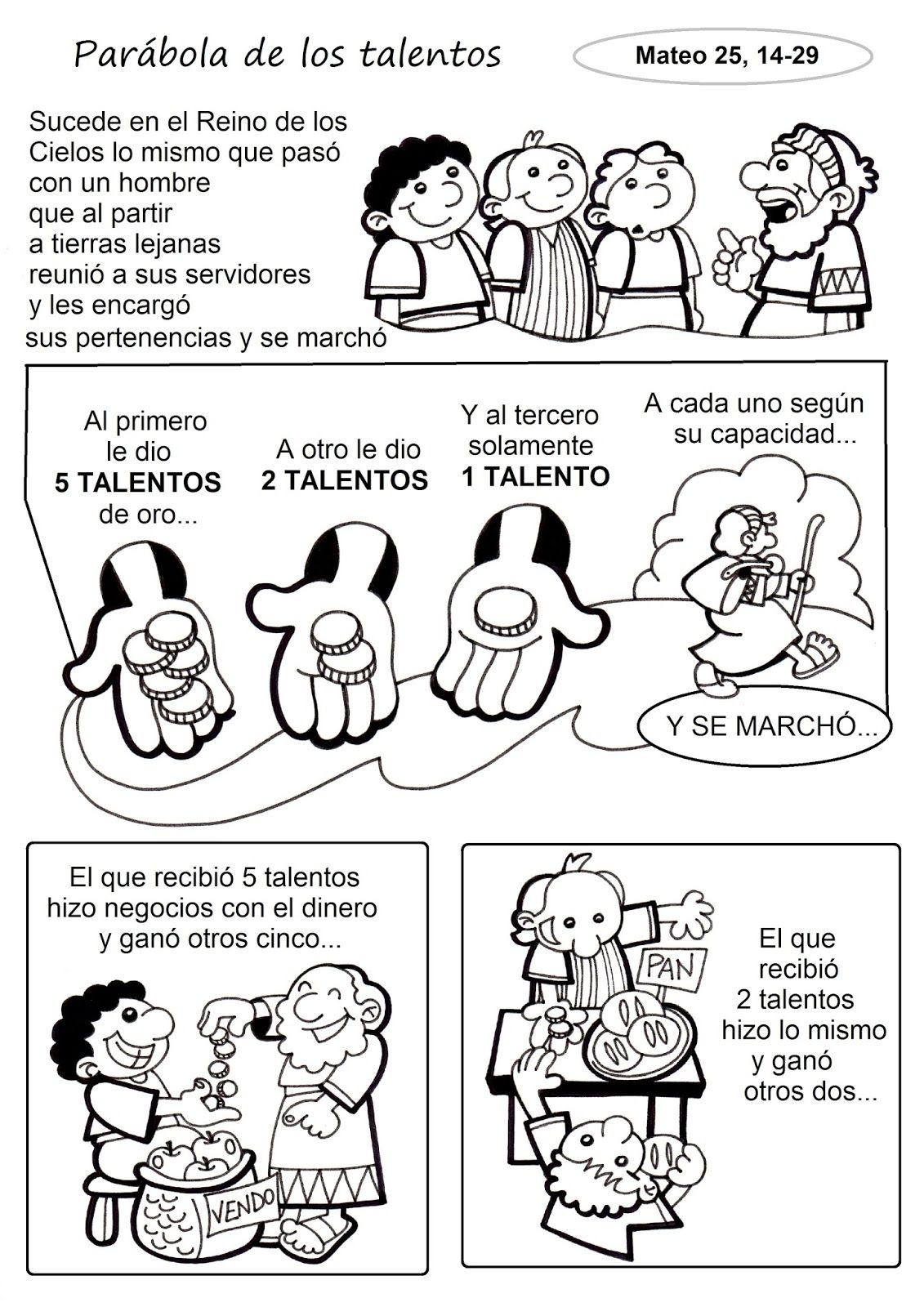 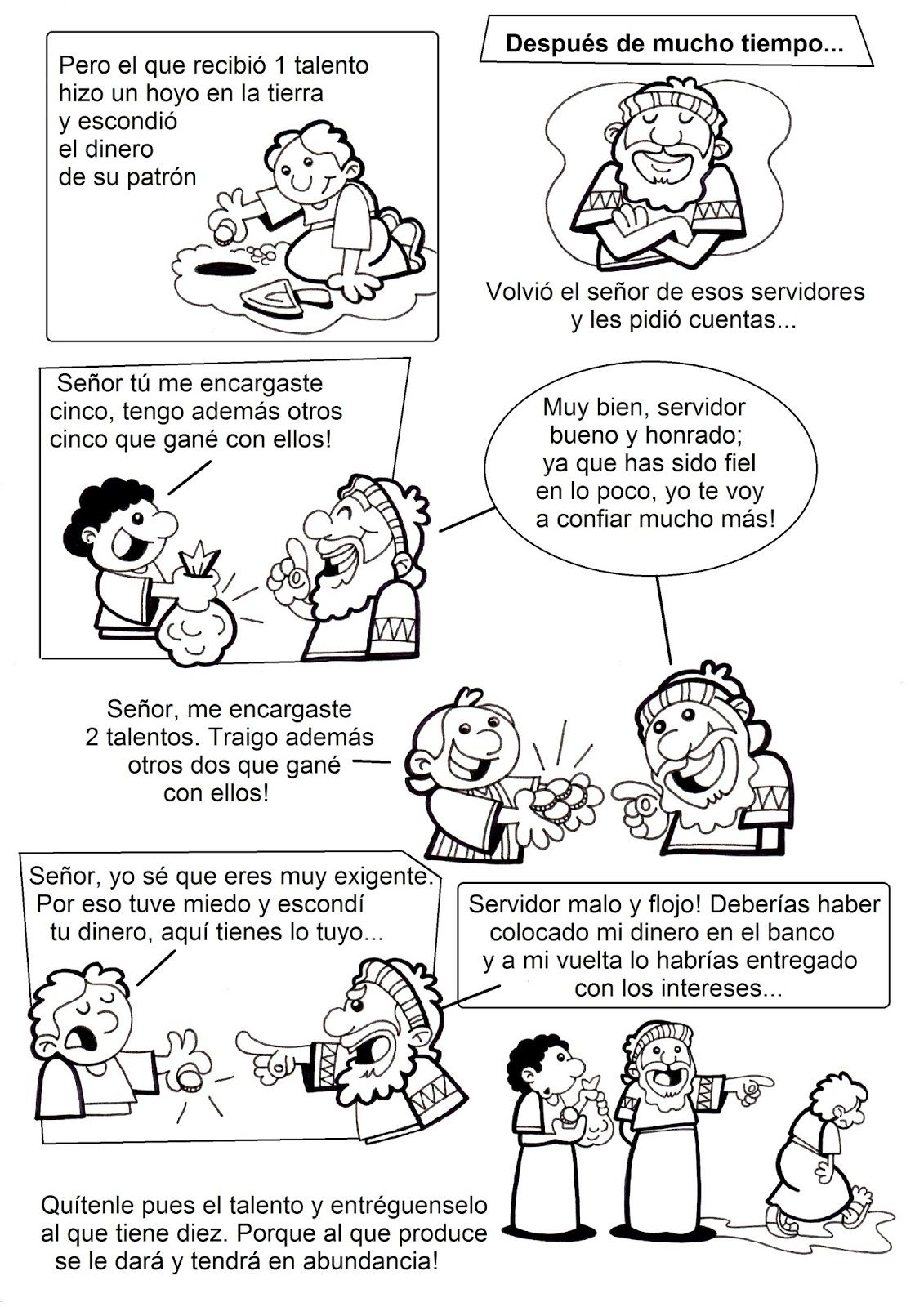 NOMBRE 	DEL ESTUDIANTEUna cualidad puede ser una característica natural e innata o algo adquirido con el paso del tiempo. Cuando el concepto está vinculado a los seres humanos, las cualidades suelen ser positivas. 